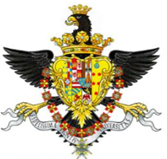 COMUNE DI BRONTE(Città Metropolitana di Catania)AVVISO PUBBLICOMANTENIMENTO ISCRIZIONE NELL’ALBO REGIONALE - ART. 26 - 4° COMMA - DELLA L.R. 22/86 - ATTIVITA’ DI VIGILANZA.Premesso che l’Assessorato della Famiglia, delle Politiche Sociali e del Lavoro, con circolare n. 4 del 30/07/2021, ha demandato ai Comuni la verifica annuale dei requisiti strutturali ed organizzativi di cui all’ art. 26 – 4° comma – L.R. 22/86 – Attività di Vigilanza.Si sollecitano gli Enti iscritti nell’Albo regionale degli enti socio assistenziali, già a conoscenza di quanto sopra e che ancora non hanno inviato tale documentazione, a produrre, entro il termine perentorio del 20/06/2024, l’istanza di mantenimento dell’iscrizione affinché questo Comune possa trasmetterla all’Assessorato Regionale.Si allega modello di dichiarazione sostitutiva atto di notorietà.Bronte 10.05.2024										    Il Capo IV Area 									    f.to Avv. Francesca Longhitano		(Firma autografa sostituita a mezzo stampa ai sensi dell’art.3. comma 2 D.lgs. 39/1993)